SCHOLARSHIP APPLICATION FOR 2017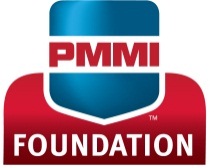 The Richard C. Ryan Packaging Education ScholarshipSCHOLARSHIP APPLICATION FOR 2017The Richard C. Ryan Packaging Education ScholarshipSCHOLARSHIP APPLICATION FOR 2017The Richard C. Ryan Packaging Education ScholarshipApplicant InformationApplicant InformationApplicant InformationName:Name:Date:Email Address:Email Address:Email Address:Street Address:Street Address:Phone:City:State:ZIP Code:PROGRAM INFORMATIONPROGRAM INFORMATIONPROGRAM INFORMATIONName of School:Name of School:Name of School:Contact Person:Email:Email:Street Address:Phone: Phone: City:State:ZIP Code:Major:Anticipated Graduation Date:Anticipated Graduation Date:FACULTY RECOMMENDATIONFACULTY RECOMMENDATIONFACULTY RECOMMENDATIONPlease attach a letter of recommendation from a school faculty member, and have them sign below:I recommend this individual for the Richard C. Ryan Packaging Education Scholarship. Please attach a letter of recommendation from a school faculty member, and have them sign below:I recommend this individual for the Richard C. Ryan Packaging Education Scholarship. Please attach a letter of recommendation from a school faculty member, and have them sign below:I recommend this individual for the Richard C. Ryan Packaging Education Scholarship. Print Name:Phone:Phone:Signature:Title:Title:STUDENT SIGNATURESTUDENT SIGNATURESTUDENT SIGNATUREPrint Name:Print Name:Print Name:Signature:Signature:Signature:ATTACHMENTSATTACHMENTSATTACHMENTSPlease attach the following: 500-1,000 word essay describing your interest in the packaging field and your career goalsCopy of transcripts indicating a GPA of 3.0 or higherLetter of recommendation from a school faculty memberPlease attach the following: 500-1,000 word essay describing your interest in the packaging field and your career goalsCopy of transcripts indicating a GPA of 3.0 or higherLetter of recommendation from a school faculty memberPlease attach the following: 500-1,000 word essay describing your interest in the packaging field and your career goalsCopy of transcripts indicating a GPA of 3.0 or higherLetter of recommendation from a school faculty member